Прокуратура УкраїниПРОКУРАТУРА МІСТА КИЄВАКИЇВСЬКА МІСЦЕВА ПРОКУРАТУРА №1вул. Антоновича, 107, м. Київ, 03150                                                                   тел.: 284-31-76Наказ №108.01.2020року                                                                     		м. Київ   Керуючись ст.13 Закону України «Про прокуратуру», відповідно до вимог ст.23 Закону України «Про державну службу» та Порядку проведення конкурсу на зайняття посад державної служби, затвердженого постановою Кабінету Міністрів України від 25 березня 2016 р. №246,Наказую:Оголосити конкурс на зайняття вакантної посади спеціаліста Київської місцевої прокуратури №1 міста Києва з 7-денним терміном подання документів з дня оприлюднення.Затвердити умови проведення конкурсу на зайняття вакантної посади спеціаліста Київської місцевої прокуратури №1 міста Києва (додаються).КерівникКиївської місцевої прокуратури №1 м. Києва                                       А.Ясь                                                                                                                                  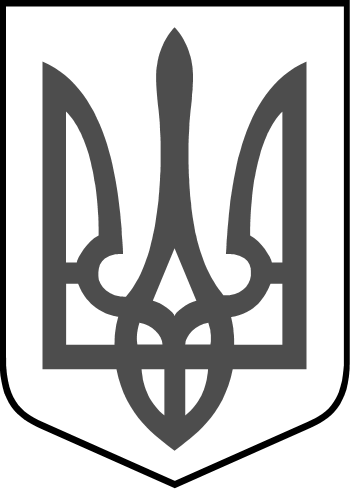 